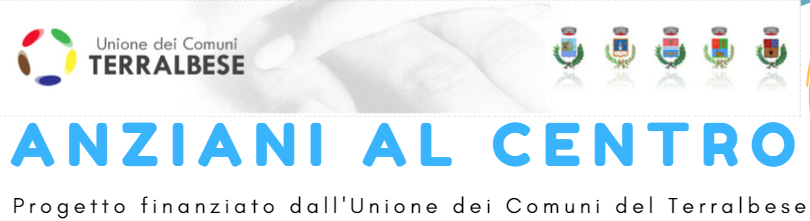 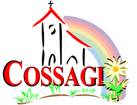 SCHEDA SANITARIA - MODULO TERAPIA GIORNALIERA - NECESSITA’ ALIMENTARINOME E COGNOME DELL’OSPITE  ______________________________________NOME E COGNOME DEL REFERENTE ______________________________________TERAPIA FARMACOLOGICA GIORNALIERAPARTICOLARI NECESSITA’ ALIMENTARI (AD ESEMPIO TUTTO FRULLATO O ALTRO), ALLERGIE, INTOLLERANZE E QUALSIASI ALTRA INFORMAZIONE RILEVANTE.________________________________________________________________________________________________________________________________________________________________________________________________________________________________________________FIRMA DEL REFERENTE/O MMG______________________________DATA  ____ / ____ / ______ORANOME DEL FARMACOQUANTITA’MEDICO DI BASE E NUMERO DI TELEFONO: MEDICO DI BASE E NUMERO DI TELEFONO: MEDICO DI BASE E NUMERO DI TELEFONO: MEDICO DI BASE E NUMERO DI TELEFONO: MEDICO DI BASE E NUMERO DI TELEFONO: MEDICO DI BASE E NUMERO DI TELEFONO: MEDICO DI BASE E NUMERO DI TELEFONO: PATOLOGIA:PATOLOGIA:PATOLOGIA:PATOLOGIA:PATOLOGIA:PATOLOGIA:PATOLOGIA:IPERATTIVITA’ MOTORIA012345ORIENTAMENTO SPAZIO-TEMPORALE012345TENTATIVI DI FUGA E AGITAZIONE012345PERSONA COLLABORANTE012345DEAMBULAZIONE012345